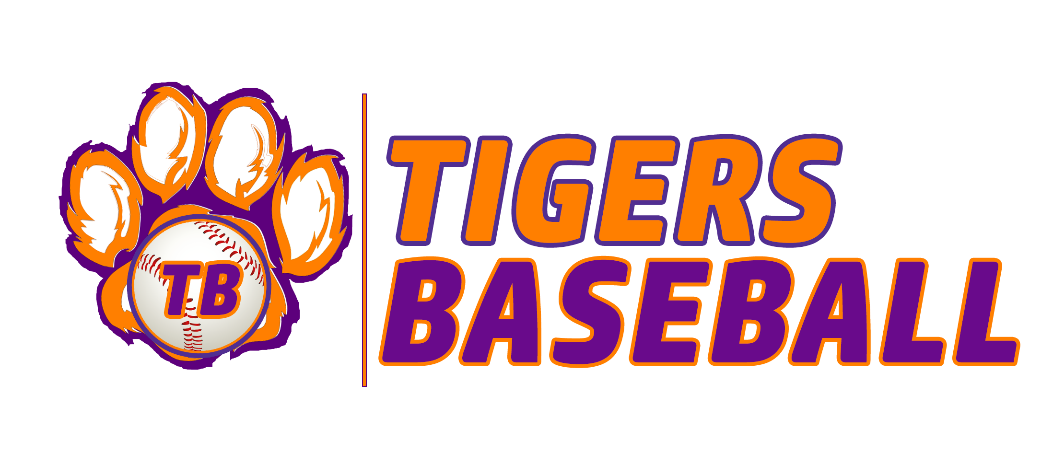 Date: 10/15/2019To Whom It May Concern:My name is Shanda Sexton and I am the Administrative Director of Tigers Baseball, which is a local travel baseball organization right here in Gainesville, GA.Our 12U Tigers Baseball team has received the honor to play at the Cooperstown Dreams Park in New York this upcoming Summer, July 2020. Cooperstown Dreams Park is a once-in-a-lifetime opportunity for our boys to play baseball in the community of the one and only Cooperstown Baseball Hall of Fame. The boys are given the red carpet and treated as if they have made it to the big leagues! Cooperstown Dreams Park is every young baseball lover’s dream! For these boys to be eligible to participate in this experience, their team must submit a ticket, then wait to receive the invitation notifying that their team has been accepted or denied to participate. However, the biggest fear for these 12 year old boys is that if they are not accepted this particular year, then it is an end to their dream to play at this fantastic facility as players are only eligible to compete at Cooperstown Dreams Park when they are 12 years of age.With the invitation in hand our boys are thrilled, but another hurdle to jump is raising the funds for these guys to get there! The total fees in which each player is needing to raise for this opportunity is approximately $5,000 and for our team of 10 players they are needing to raise around $50,000. These boys have already headed up a few fundraisers such as the Big Red Apple Festival, Mule Camp, and a few raffle fundraisers. With that being said, our boys still have a long way to go to reach their goals and we are reaching out in hopes that your organization would be able to assist our boys for this wonderful, once-in-a-lifetime opportunity.Thank you so much for your time and we look forward to hopefully hearing from you soon!Sincerely, Shanda SextonAdministrative DirectorTigers BaseballPhone: 678-725-7438Email: shandasexton@gmail.com